Dieu créateurVisée : Lors d’une réunion de CL, contempler Dieu dans toutes ses œuvres : la nature et l’homme. Déroulement de la réunion : Après une prière guidée autour du récit de la création (choisir l’une des deux propositions ci-dessous), inviter chacun à écrire une prière de louange et à la partager. Chant : Toutes les œuvres du Seigneur, Bénissez le Seigneur ou  Alléluia (Psaume 150)Proposition 1 : prière guidée à partir de la lecture de Gn 1 - 2, 1-2Lecture du texte ; les personnes sont invitées à écouter (sans lire).Nouvelle lecture avec le texte sous les yeux. Prière guidée par l’accompagnateur :En écoutant (lisant) le texte de la Genèse 1 - 2, 1-2, j’ouvre les yeux et je contemple la nature qui s’ouvre devant moi.Je prends conscience que je fais partie de cette Création, je prends conscience de tout l’amour que Dieu a pour moi puisqu’il me confie de continuer l’œuvre qu’il a commencée (Isaie 44, 1-5).Je lui rends grâce pour sa délicatesse, son attention et pour son désir de continuer son œuvre de création en moi.Je rentre en moi-même pour relire tous mes gestes de respect de l’environnement, d’amour pour mes frères et sœurs en Christ.Je rends grâce pour être créé à son image et ressemblance afin de permettre à la vie de continuer. Je lui demande son Esprit créateur pour continuer l’œuvre de ses mains (ps 8)Je termine ma prière par une louange comme Marie (Magnificat) ou toute autre prière d’Eglise qui me met en union avec les « créés » de la TerreProposition 2 : prière guidée à partir d’un montage vidéo sur Notre Dame du web (cliquer sur le lien : http://www.ndweb.org/art/creation/index.html)Pour cette proposition un Pc, une connexion internet et un vidéo projecteur sont nécessaires. Pour chaque image :Commencer par mettre le curseur sur l’image qui apparaît dans son intégralité et lire le passage de la Genèse associé. Temps de silence d’une minute au moins.Puis, après avoir bougé le curseur, lire le résumé à gauche. Quelques secondes de silence.Finalement, lire à droite l’invitation à rendre grâce, prendre une minute de silence.Enfin, noter le mot, la phrase qui me vient à ce moment-là.Prière de louange : Suite à la prière guidée, inviter chaque compagnon à écrire une prière de louange, se donner le temps. Ensuite, chacun lit sa prière. Entre chaque prière prendre un refrain et/ou lorsque chacun s’est exprimé, lire une prière de louange comme le Psaume 150 ou le cantique des créatures (voir ci-dessous).Autres ressources : Prières de louangePsaume :01 Alléluia ! Louez Dieu dans son temple saint, louez-le au ciel de sa puissance 
02 louez-le pour ses actions éclatantes, louez-le selon sa grandeur !
03 Louez-le en sonnant du cor, louez-le sur la harpe et la cithare ;
04 louez-le par les cordes et les flûtes, louez-le par la danse et le tambour !
05 Louez-le par les cymbales sonores, louez-le par les cymbales triomphantes !
06 Et que tout être vivant chante louange au Seigneur ! Alléluia !Le cantique des créatures : Très haut tout-puissant, bon Seigneur, à toi sont les louanges, la gloire et l'honneur et toute bénédiction. À toi seul, Très-haut, ils conviennent Et nul homme n'est digne de te mentionner.Loué sois-tu, mon Seigneur, avec toutes tes créatures, spécialement, monsieur frère Soleil, lequel est le jour et par lui tu nous illumines. Et il est beau et rayonnant avec grande splendeur,de toi, Très-Haut, il porte la signification.Loué sois-tu, mon Seigneur, par sœur Lune et les étoiles, dans le ciel tu les as formées claires, précieuses et belles.Loué sois-tu, mon Seigneur, par frère Vent et par l'air et le nuage et le ciel serein et tout temps, par lesquels à tes créatures tu donnes soutien.Loué sois-tu, mon Seigneur, par sœur Eau, laquelle est très utile et humble et précieuse et chaste.Loué sois-tu, mon Seigneur, par frère feu par lequel tu illumines dans la nuit, et il est beau et joyeux et robuste et fort.Loué sois-tu, mon Seigneur, par sœur notre mère Terre, laquelle nous soutient et nous gouverne et produit divers fruits avec les fleurs colorées et l'herbe.Loué sois-tu, mon Seigneur, par ceux qui pardonnent pour ton amour et supportent maladies et tribulations.Heureux ceux qui les supporteront en paix, car par toi, Très-Haut, ils seront couronnés.Loué sois-tu, mon Seigneur, par sœur notre mort corporelle, à laquelle nul homme vivant ne peut échapper. Malheur à ceux qui mourront dans les péchés mortels.Heureux ceux qu'elle trouvera dans tes très saintes volontés, car la seconde mort ne leur fera pas mal.Louez et bénissez mon Seigneur, et rendez-lui grâce et servez-le avec grande humilité.Saint François d'Assise (1182-1226)Décembre 2016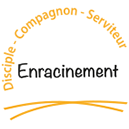 Axe disciple - Dimension « vocation personnelle » - Contempler Alléluia, alléluia, alléluia, alléluia (bis)Louange à Dieu, Très-Haut Seigneur,
Pour la beauté de ses exploits !Par la musique et par nos voix,Louange à Lui, dans les hauteurs !Louange à Lui, puissance, honneur,Pour les actions de son amour !Au son du cor et du tambour,Louange à Lui pour sa grandeur !Tout ce qui est nous dit sa joie De nous créer avec amour. Nos chants lui disent en retourNotre louange et notre foi.